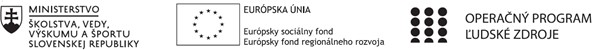 Správa o činnosti pedagogického klubuPríloha:  Prezenčná listina zo stretnutia pedagogického klubu1. Prioritná osVzdelávanie2. Špecifický cieľ1.1.1 Zvýšiť inkluzívnosť a rovnaký prístup ku kvalitnému vzdelávaniu a zlepšiť výsledky a kompetencie detí a žiakov3. Prijímateľ Spojená škola – Gymnázium Tilgnerova, Tilgnerova 14, Bratislava 841 054. Názov projektu Zvýšenie kvality vzdelávania v Spojenej škole Tilgnerova 14 v Bratislave 5. Kód projektu ITMS2014+ 312011X6216. Názov pedagogického klubuKlub kritického myslenia7. Dátum stretnutia pedagogického klubu27. máj 2021 o 17:008. Miesto stretnutia pedagogického klubu Hanulova 5, Bratislava9. Meno koordinátora pedagogického klubu Mgr Danka Mestická10. Odkaz na webové sídlo zverejnenej správy https://tilgnerka.edupage.org/11. Manažérske zhrnutie:Tvorba hier v online priestore.12. Hlavné body, témy stretnutia, zhrnutie priebehu stretnutia:Diskusia a spätná väzba k podnetom z minulého stretnutia.Diskusia práce s EduPage. Oboznámili sme sa s nástrojmi EduPage, ktoré nie sú často využívané, ako sway alebo yammer, vyskúšali sme ako fungujú. Diskutovali sme sme využívanie bežných nástrojov EduPage ago tvorba a zadávanie testov, práca s triednou knihou alebo v Teamsoch.13. Závery a odporúčania:Členovia klubu sa oboznámili s nie často používanými  nástrojmi EduPage a diskutovali tie, ktorí sú bežne používané na základe vlastných skúseností.Dohodli sme sa, sa pokúsime aplikovať nové nástroje  v triedach  a následne budeme reflektovať a podelíme sa so spätnou väzbou študentov.14.	Vypracoval (meno, priezvisko) Danka Mestická15.	Dátum28. 5. 202116.	Podpis17.	Schválil (meno, priezvisko) RNDr. Dana Ihnaťová18.	Dátum 28.5. 202119.	Podpis